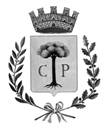 CITTA’ DI COPERTINOProvincia di LecceCOPIAProposta N.14DELIBERAZIONE ORIGINALE DELLA GIUNTA COMUNALE LA GIUNTA COMUNALEPREMESSO CHE:- ai sensi dell’art. 21 del Decreto Legislativo 18.04.2016, n. 50 “Attuazione delle direttive 2014/23/UE, 2014/24/UE e 2014/25/UE sull'aggiudicazione dei contratti di concessione, sugli appalti pubblici e sulle procedure d'appalto degli enti erogatori nei settori dell'acqua, dell'energia, dei trasporti e dei servizi postali, nonché per il riordino della disciplina vigente in materia di contratti pubblici relativi a lavori, servizi e forniture” le amministrazioni aggiudicatrici adottano il programma biennale degli acquisti di beni e servizi e il programma triennale dei lavori pubblici, nonche􀆴 i relativi aggiornamenti annuali, nel rispetto dei documenti programmatori e in coerenza con il bilancio;- lo stesso art. 21 del Decreto Legislativo n°50/2016, stabilisce che:il programma triennale dei lavori pubblici e i relativi aggiornamenti annuali contengono i lavori il cui valore stimato sia pari o superiore a 100.000 euro e indicano, i lavori da avviare nella prima annualità, per i quali deve essere riportata l'indicazione dei mezzi finanziari stanziati sullo stato di previsione o sul proprio bilancio, ovvero disponibili in base a contributi o risorse dello Stato, delle regioni a statuto ordinario o di altri enti pubblici. Per i lavori di importo pari o superiore a 1.000.000 euro, ai fini dell’inserimento nell’elenco annuale, le amministrazioni aggiudicatrici approvano preventivamente il progetto di fattibilità tecnica ed economica;il programma biennale di forniture e servizi e i relativi aggiornamenti annuali contengono gli acquisti di beni e di servizi di importo unitario stimato pari o superiore a 40.000 euro; nell’ambito del programma, le amministrazioni aggiudicatrici individuano i bisogni che possono essere soddisfatti con capitali privati;- il comma 3° dell’articolo 216 del predetto decreto n.50/2016 stabilisce che fino alla data di entrata in vigore del decreto di cui all'articolo 21, comma 8, si applicano gli atti di programmazione già adottati ed efficaci, all'interno dei quali le amministrazioni aggiudicatrici individuano un ordine di priorità degli interventi, tenendo comunque conto dei lavori necessari alla realizzazione delle opere non completate e già avviate sulla base della programmazione triennale precedente, dei progetti esecutivi già approvati e dei lavori di manutenzione e recupero del patrimonio esistente, nonchè degli interventi suscettibili di essere realizzati attraverso contratti di concessione o di partenariato pubblico privato; le amministrazioni aggiudicatrici procedono con le medesime modalità per le nuove programmazioni che si rendano necessarie prima dell'adozione del decreto;VISTO il Decreto del Ministro delle Infrastrutture e dei Trasporti 16 gennaio 2018, n. 14 pubblicato sulla Gazzetta Ufficiale della Repubblica Italiana n. 57 del 09.03.2018 recante “Regolamento recante procedure e schemi-tipo per la redazione e la pubblicazione del programma triennale dei lavori pubblici, del programma biennale per l’acquisizione di forniture e servizi e dei relativi elenchi annuali e aggiornamenti annuali”;DATO ATTO che, in applicazione delle norme sopra citate, occorre procedere all’adozione dello schema del Programma Triennale delle OO.PP. per il periodo 2020/2022, del relativo Elenco, riferito all’anno 2020, nonché del Programma biennale di servizi e forniture, per il periodo 2020/2021, di competenza di questo Ente, prima dell’approvazione che dovrà avvenire contestualmente al Bilancio di previsione, costituendone allegato;DATO ATTO che, secondo l’ordinamento degli Uffici e dei Servizi del Comune, responsabile della programmazione è il Responsabile dell’Area Pianificazione Territoriale e Opere Pubbliche;VISTI gli schemi del Programma Triennale OO.PP. 2020/2022, dell’Elenco dei lavori dell’anno 2020, nonchè del programma biennale dei servizi e forniture 2020/2021, redatti dal Dirigente Area Pianificazione del Territorio e Opere Pubbliche, cui è affidata la predisposizione dei predetti programmi;DATO ATTO che detti schemi, allegati quale parte integrante e sostanziale alla presente deliberazione, si compongono dei seguenti elaborati:PROGRAMMA TRIENNALE DEI LAVORI PUBBLICI 2020/2022 DELL'AMMINISTRAZIONEAllegato I - Scheda A: quadro delle risorse necessarie alla - realizzazione del programma;Allegato I - Scheda B: Elenco delle opere incompiute;Allegato I - Scheda C: Elenco degli immobili disponibili;Allegato I - Scheda D: Elenco degli interventi del programma;Allegato I - Scheda E: Interventi ricompresi nell'elenco annuale;Allegato I - Scheda F: Elenco degli interventi presenti nell'elenco annuale del precedente programma triennale e non riproposti e non avviati;Allegato I - Scheda G - Elenco degli interventi presenti nell'elenco annuale del precedente programma triennale e non riproposti e non avviati;prospetto riepilogativo 2019-2021;PROGRAMMA BIENNALE DEGLI ACQUISTI DI FORNITURE E SERVIZI 2020/2021Allegato II - Scheda A: Quadro delle risorse necessarie alla realizzazione del programma;Allegato II - Scheda B: Elenco degli acquisti del programma;Scheda C – Elenco degli acquisti presenti nella prima annualità del precedente programma biennale e non riproposti e non avviati. Articolazione della copertura finanziaria;CONSIDERATO che il Programma Triennale OO.PP. è stato predisposto tenendo conto delle disposizioni legislative a riguardo e degli indirizzi programmatici di questa amministrazione, forniti tenendo conto anche delle opere in corso di realizzazione nel vigente programma triennale 2020/2022;DATO ATTO che, per gli interventi inseriti nell’elenco annuale 2020 sono stati predisposti ed approvati, da parte della Giunta Comunale, i relativi studi di fattibilità o i progetti di livello preliminare o definitivo;VISTO il D. Lgs. n. 267/2000 e successive modificazioni ed integrazioni;VISTA il D. Lgs. 18 aprile 2016 n. 50 e successive modificazioni;VISTO il D.M. del Ministero delle Infrastrutture e dei Trasporti 16 gennaio 2018, n. 14;VISTO l’art.13 e l’art. 271 del D.P.R. 5 ottobre 2010 n. 207;ACQUISITI i pareri favorevoli di regolarità tecnica del Dirigente dell'Area Pianificazione Territoriale e Opere Pubbliche, Ing. Fabio Minerva, e di regolarità contabile, del dirigente dell’Area Affari Generali e Finanziari, Dott.ssa Milva Marra, ai sensi degli artt. 49 e 147 bis DLgs. n. 267/2000;Con votazione favorevole, unanime e palese,DELIBERADI ADOTTARE gli schemi del Programma Triennale dei Lavori Pubblici per il triennio 2020/2022, dell’Elenco Annuale dei lavori da realizzare nell’anno 2020 con relativa relazione, nonché del Programma di forniture e servizi per il biennio 2020/2022, che si compone delle schede elencate in narrativa e allegate al presente atto per costituirne parte integrante e sostanziale;DI STABILIRE che i suddetti schemi saranno pubblicati, ai sensi del 16 gennaio 2018, n. 14, all’Albo Pretorio e sul sito internet istituzionale di questa Amministrazione e di pubblicare tali schemi, dopo la loro definitiva approvazione, sul profilo del committente, sul sito informatico del Ministero delle Infrastrutture e dei Trasporti e dell' Osservatorio, anche tramite i sistemi informatizzati delle regioni e delle provincie autonome, come disposto dall' art. 21, comma 7, del D.Lgs. n. 50/2016 e dall'articolo 6 del citato D.M. del 24.10.2014;DI STABILIRE inoltre che eventuali osservazioni e/o proposte di modifica al Piano Triennale siano inviate al Responsabile del Programma Triennale dei Lavori Pubblici nei tempi previsti dalla normativa vigente in materia;DI DEMANDARE ogni ulteriore incombenza al Responsabile del Settore Lavori Pubblici Arch. Barbara Miglietta, già nominata responsabile del Programma Triennale dei Lavori Pubblici 2019/2021 e del Programma Biennale forniture e servizi 2019/2020;DI DICHIARARE la presente deliberazione, previa separata ed unanime votazione, immediatamente esecutiva ai sensi dell’art. 134 comma 4 del D.Lgs. 267/2000.Verbale letto, confermato e sottoscrittoDocumento firmato digitalmente ai sensi del TU n. 445/00, dell'art. 20 del D.lgs. 82/2005 e norme collegate. Tale documento informatico è memorizzato digitalmente sulla banca dati dell'Ente.Numero 24Data 26-02-2020 OGGETTO: DLGS N. 50/2016. ADOZIONE SCHEMI DEL PROGRAMMA TRIENNALE OO.PP. 2020/2022 E DELL'ELENCO DEI LAVORI PER L'ANNO 2020 E PROGRAMMA BIENNALE DI FORNITURE E SERVIZI 2020/2021Pareri art. 49 – D.Lgs. n.267/2000Verbale della sedutaPARERE:  Favorevole in ordine alla Regolarita' tecnicaData 07-02-2020Il Responsabile del Servizio MINERVA Fabio(vedi parere allegato)________________________L’anno  duemilaventi, il giorno  ventisei del mese di  febbraio alle ore 13:50 nella sala delle adunanze del Comune, si è riunita la Giunta Comunale, regolarmente convocata.Assume la presidenza la Sig.ra SCHITO Sandrina,  con l’intervento degli Assessori: con la partecipazione del SEGRETARIO GENERALE Avv. Laura CACCETTA.Il SINDACO, constatato il numero legale degli intervenuti, dichiara aperta la riunione e li invita a deliberare sull’oggetto sopraindicato.PARERE:  Favorevole in ordine alla Regolarita' contabileData 26-02-2020Il Responsabile del Servizio PALAZZO Maria Rosaria(vedi parere allegato)________________________L’anno  duemilaventi, il giorno  ventisei del mese di  febbraio alle ore 13:50 nella sala delle adunanze del Comune, si è riunita la Giunta Comunale, regolarmente convocata.Assume la presidenza la Sig.ra SCHITO Sandrina,  con l’intervento degli Assessori: con la partecipazione del SEGRETARIO GENERALE Avv. Laura CACCETTA.Il SINDACO, constatato il numero legale degli intervenuti, dichiara aperta la riunione e li invita a deliberare sull’oggetto sopraindicato.IL SINDACOIL SEGRETARIO GENERALEProf.ssa SCHITO SandrinaAvv. Laura CACCETTA